Year 7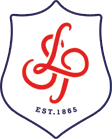 Dance Musicals/Cartoon Capers Scheme of WorkYear 7Dance – Musicals (girls)/Cartoon Capers (boys) Scheme of WorkPlease note that half terms range from 5-8 weeks - activities change each half term and therefore teachers must deliver number of lessons relevant to half term length. Please deliver the assessment lesson in the final lesson of term.Aim: In this unit students will explore the technical and expressive skills typical to that of different styles of dance in musicals and learn how to move in a stylistically accurate way. Students will learn key movements from a variety of musicals/cartoon characters and be able to perform and choreograph actions, space, dynamics and relationships. They will choreograph their own motifs using the technical skills and explore skills that contribute to performance artistry and engage the audience such as projection, facial expression, musicality and focus.Motor CompetenceStudents will learn basic movement actions such as turn, travel, gesture, stillness, balance and jump. Students will develop both locomotor and stability skills when learning motifs from musical theatre dances. Students will start to develop physical skills such as control, balance, alignment, strength, stamina, flexibility, co-ordination, extension and isolation. Rules, Strategies & TacticsStudents will gain an insight into the strategies of making a dance successful by using technical skills in dance such as action, space, relationships and dynamics and understand these are the main ingredients for every dance style. Students will develop expressive skills such as the use of focus, timing, phrasing, musicality, projection, facial expressions to communicate the choreographic intention/story of the dance. Students will be introduced to the rules and expectations of performing and being an audience. Healthy ParticipationStudents will develop an understanding of safe working practices in Dance when performing such as safe execution of movement, appropriate dancewear including footwear, hairstyle and absence of jewellery. They will also learn the importance of warming up, cooling down, nutrition and hydration. Students will learn about the health benefits from taking part in Dance lessons and how dance can develop skills such as confidence, self-esteem, motivation and discipline. Dance clubs and trips will be promoted and opportunities in the community. Cross-Curricular LinksEnglish (key words), Maths (counting and phrasing of motifs, manipulation of number), Drama (musical theatre and performance), Music (musicality, rhythm, dynamics, genres of music to match dance style), Science (bodily functions and healthy lifestyle consequences)Recommended ReadingBeginning Musical Theatre Dance – Diana Dart HarrisLessonCore SkillLearning IntentionTeaching PointsSuggested ActivitiesQuestions to be asked1ActionsTo explore the stylistic features of the musical/cartoon Annie/minions. For students to become introduced to the technical skills - actions, learn the set material and add actions to create choreographyActions - What a dancer does eg travelling, turning, elevation, gesture, stillness, use of body parts, floor-work and the transference of weight.Warm up – action game – call out actions and student perform in the space Watch and analyse actions in Annie/Minions clip clip ‘It’s a hard knock life’Students learn and perform Annie/Minions  motif Students create new actions using themes of Annie in a stylistically accurate wayAdd unison and canonPerform and evaluate use of actionsRetrieval:This is the students 1st lesson.Things NEED to Know:What are the 4 technical skills/components that make up any dance?What is an action in dance?What is a motif in dance? How can I use facial expressions and characterisation in the Annie dance? 2SpaceTo explore the stylistic features of the musical Aladdin/Happy Feet . For students to become introduced to space, learn the set material and add space into choreography Space - The ‘where’ of movement such as levels, directions, pathways, shapes, designs and patterns.Warm up – Space game – call out an action and spatial elements students have to perform. Recap – Annie motifs Watch and analyse space in Aladdin/Happy Feet clip ‘Aladdin the musical performs at BBC children in need’ or happy feet clipLearn and perform Aladdin/Happy Feet motif with accuracyStudents develop and manipulate motif using spatial elements. Create new actions with varying space Perform and evaluate use of spaceRetrieval:What is an action?What is a motif?Things NEED to Know:What components make up musical theatre?What does space mean in dance?3DynamicsTo explore the stylistic features of the musical Matilda/looney tunes cartoon. For students to become introduced to dynamics, learn the set material and add a range of dynamics to choreography.Dynamics - The qualities of movement based upon variations in speed, strength and flow.Warm up – dynamics game. Call out an action and dynamic word students must perform this in the space.Recap – Annie and Aladdin motifs Watch and analyse dynamics in Matilda clip ‘revolting children’ /looney tunes cartoonLearn and perform Matilda/looney tunes cartoon motif Vary the dynamics in the motifCreate new actions in the style of Matilda the musical using a range of dynamics Perform and evaluate use of dynamicsRetrieval:What musical did we look at last lesson and give two examples of space?Provide 2 examples of what an action is?Things NEED to Know:What do dynamics tell us in dance? Give 3 examples.How can show characterisation in the Matilda dance?4RelationshipsTo explore the stylistic features of the musical Grease/fortnite dance. For students to learn the set material and add relationships to choreographyRelationships - The ways in which dancers interact; the connections between dancers.Warm up – relationships game. Call out an action and relationship word students must perform this in the space.Recap – Annie, Aladdin and Matilda motifs Watch and analyse dynamics in Grease ‘born to hand jive’/fortnite danceLearn and perform Grease hand jive motif /fortnite dance motifVary the relationships in the motifCreate new actions in the style of Grease/fortnite dance  using a range of relationshipsPerform and evaluate use of relationshipsRetrieval:Define what dynamics is and provide 2 examplesWhat type of space can you add into a dance to make it more interesting?Can you name the technical skills in dance?Things NEED to Know:What are relationships in dance and give 3 examples?What is the difference between unison, canon and counterpoint? 5Expressive skillsTo identify expressive skills in dance and apply them into my group dance. To evaluate the use of actions, space, dynamics and relationshipsExpressive Skills - Aspects that contribute to performance artistry and that engage the audience, such as focus and musicality.Student led warm up – using warm up cards on entry Recap musical dance/cartoon capers danceWatch a clip from the greatest dancer on BBC1 and discuss what makes an excellent performance for the audience Apply expressive skills to performance Perform and evaluate use of expressive skillsRetrieval:Can you name last lessons dance and the era it was from?What type of dynamics can you add into a dance to make it more interesting?What type of space and relationships can you add into a dance to make it more interesting?Things NEED to Know:What are expressive skills and can you name 3?What are transitions in dance and how can they be used effectively? Why is it good to use repetition and development in dance? 6Refine and improving performanceTo rehearse and refine my dance around musicals/cartoon capers dance, be prepared for the group performance for assessmentMental Skills - These include commitment, concentration, confidence, movement memory, systematic repetition, mental rehearsal, rehearsal discipline, planning of rehearsal, response to feedback and capacity to improve.Student led warm up – using warm up cards on entry Recap musical dance/cartoon capers danceDiscuss ways in which you can improve choreography and performance Apply mental skills Perform and evaluate use of mental skillsRetrieval:Name 3 expressive skills in danceWhy are expressive skills important? Can a motif be repeated in dance and why?Things NEED to Know:How can you rehearse and refine your dance piece? What can you use to help you improve your performance?What are mental skills in dance?7Assessment or physical skills To identify physical skills in dance and apply them into my group dance. To evaluate the use of actions, space, dynamics and relationshipsPhysical Skills –Aspects enabling effective performance such as posture, alignment, balance, coordination, control, flexibility, mobility, strength, stamina, extension and isolation.Student led warm up – using warm up cards on entry – with a focus on physical skills – each exercise develops a skillRecap musical dance/cartoon capersMatch up image with physical skill Apply physical skills to performancePerform and evaluate Retrieval:What are mental skills in dance and can you name 3?What could you do and use to improve your choreography and performance?Things NEED to Know:What are physical skills in dance?Name 3 physical skills and how they can be improved in a warm up or dance lesson. 8 AssessmentAssessmentStudents to be assessed against Assessment Matrix for final grade.Go through performance expectations and rules of both performing and observing Recap targets made last lesson on how to improve performanceRehearse applying targets for improvement Perform for assessment Retrieval:What are physical skills in dance?Name 3 physical skills and how they can be improved in a warm up or dance lesson.Things NEED to Know:What are the rules and expectations being an audience for a performance and performing to an audience? What is your target to improve your musicals dance?